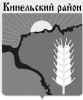   Администрация муниципального района КинельскийСамарская область          446430 г. Кинель Самарская область                                                       тел.(факс)  2-11-76            ул. Ленина, 36                 Исх. № ______                                                                             “____” ___________ 2023 г.                               На    №        .Главе сельского поселения Георгиевка Н. В. АлясинойГлаве сельского поселения Бобровка А. Ю. МамоновОтдел по Информационным технологиям и защите информацииПрошу опубликовать в порядке, установленном для официального опубликования (обнародования) правовых актов поселения, разместить на информационных щитах в границах сельского поселения и на официальных сайтах Администрации муниципального района Кинельский, Администрации сельского поселения Георгиевка, Администрации сельского поселения Бобровка, сообщение следующего содержания:Сообщение о возможном установлении публичного сервитутаАдминистрация муниципального района Кинельский  Самарской области, рассматривает ходатайство АО «Транснефть-Урал» об установлении публичного сервитута в отношении земельных участков или земель, расположенных в муниципальном районе Кинельский Самарской области.Цель установления публичного сервитута – складирование строительных и иных материалов, размещении временных или вспомогательных сооружений (включая ограждения, бытовки, навесы) и (или) строительной техники, которые необходимы для обеспечения реконструкции объекта транспортной инфраструктуры федерального значения «Участок магистрального нефтепродуктопровода «Уфа-Западное направление» проходящего по Самарской области, DN500, 448,9-451,7 км, 474,98-478,6 км, 482,28-482,7 км, 484-484,3 км, 489,91-490,08 км, 491,2-514,3 км. Туймазинское НУ. Реконструкция». Земельные участки, в отношении которых испрашивается публичный сервитут: - кадастровый номер 63:22:0000000:1806, расположенный по адресу: Самарская обл., муниципальный район Кинельский, сельское поселение Бобровка;- кадастровый номер 63:22:0000000:3774, расположенный по адресу: Самарская область, Кинельский район, сельское поселение Бобровка;- кадастровый номер 63:22:0703003:2017, расположенный по адресу: Самарская область, Кинельский район , земли КСХП "Кутулукское";- кадастровый номер 63:22:0000000:3298, расположенный по адресу: Самарская область, Кинельский район, земельный участок расположен в центральной части кадастрового квартала 63:22:07 01 005, в западной части кадастрового квартала 63:22:0703005 и в центральной части кадастрового квартала 63:22:0703003;- кадастровый номер 63:22:0000000:3789, расположенный по адресу: Самарская область, Кинельский район, сельское поселение Георгиевка;- кадастровый номер 63:22:0703003:2016, расположенный по адресу: Самарская область, р-н. Кинельский, с/п. Георгиевка;- кадастровый номер 63:22:0000000:81, расположенный по адресу: Самарская обл. , р-н Кинельский , Магистральный газопровод "Муханово-Самара";- кадастровый номер 63:22:0703005:65, расположенный по адресу: Самарская область, р-н. Кинельский, с/п. Георгиевка;- кадастровый номер 63:22:0703005:280, расположенный по адресу: Самарская область, Кинельский р-н, с/п Георгиевка, Российская Федерация;- кадастровый номер 63:22:0703005:62, расположенный по адресу: Самарская область, Кинельский район, земельный участок расположен в центральной части кадастрового квартала 63:22:07 03 005;- кадастровый номер 63:22:0000000:259, расположенный по адресу: Самарская область, Кинельский район, КСХП "Кутулукское";- земли государственная собственность на которые не разграничена в границах кадастровых кварталов 63:22:1402003, 63:22:1402001, расположенные                в м. р. Кинельский, с.п. Бобровка;- земли государственная собственность на которые не разграничена в границах кадастровых кварталов 63:22:0703003, 63:22:0703005, расположенные                в м. р. Кинельский, с.п. Георгиевка.Графическое описание местоположения границ публичного сервитута, а также перечень координат характерных точек этих границ прилагается к данному сообщению.Заинтересованные лица могут ознакомиться с поступившим ходатайством об установлении публичного сервитута и прилагаемым к нему описанием местоположения границ публичного сервитута, подать заявления об учете прав на земельные участки по адресу: Самарская область, г. Кинель, ул. Ленина, д. 36, каб.207 - Комитет по управлению муниципальным имуществом муниципального района Кинельский, в рабочие дни с 8-00 до 17-00 в течении 15 дней с даты опубликования настоящего сообщения.Контактный телефон: (884663) 2-10-82.Официальные сайты в информационно-телекоммуникационной сети «Интернет», на которых размещается сообщение о поступившем ходатайстве об установлении публичного сервитута»: http://www.kinel.ru/.Приложение: описание местоположения границ.Глава муниципального района Кинельский                                                                               Ю. Н. Жидков Конакова 21082